Pages 4 - 5 « Une image fait brusquement irruption […] cette image, mon ange. » 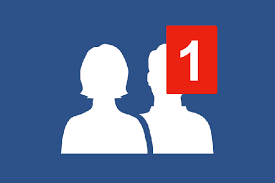 Karim, surfant sur Facebook, reçoit soudain une demande d’ami d’AngelRabat90. Karim est très vite séduit par ce contact virtuel. Ils se découvrent beaucoup d’intérêts en commun. A la fin de la soirée, quand ils se souhaitent une douce nuit, Karim se sent déchiré.Lire le passage de la Partie 4.Activité 1 – Profil Facebook d’AngelRabat90 Karim reçoit tout d’un coup une invitation sur Facebook. Faire découvrir les premiers détails sur AngelRabat90 sur Facebook. « Une image. […] Accepte l’invitation. »Corrigés : Première impression : exubérant / sobre / dangereux / douteux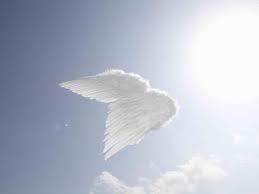 Profil : photos de couchers de soleil / beaux hommes / actualités / animauxMur : Citations de poème / propagande politique / conseil médical / chansonsSexe : Homme / femme / inconnuDeuxième impression :  ennuyeux /femme / ange / homme 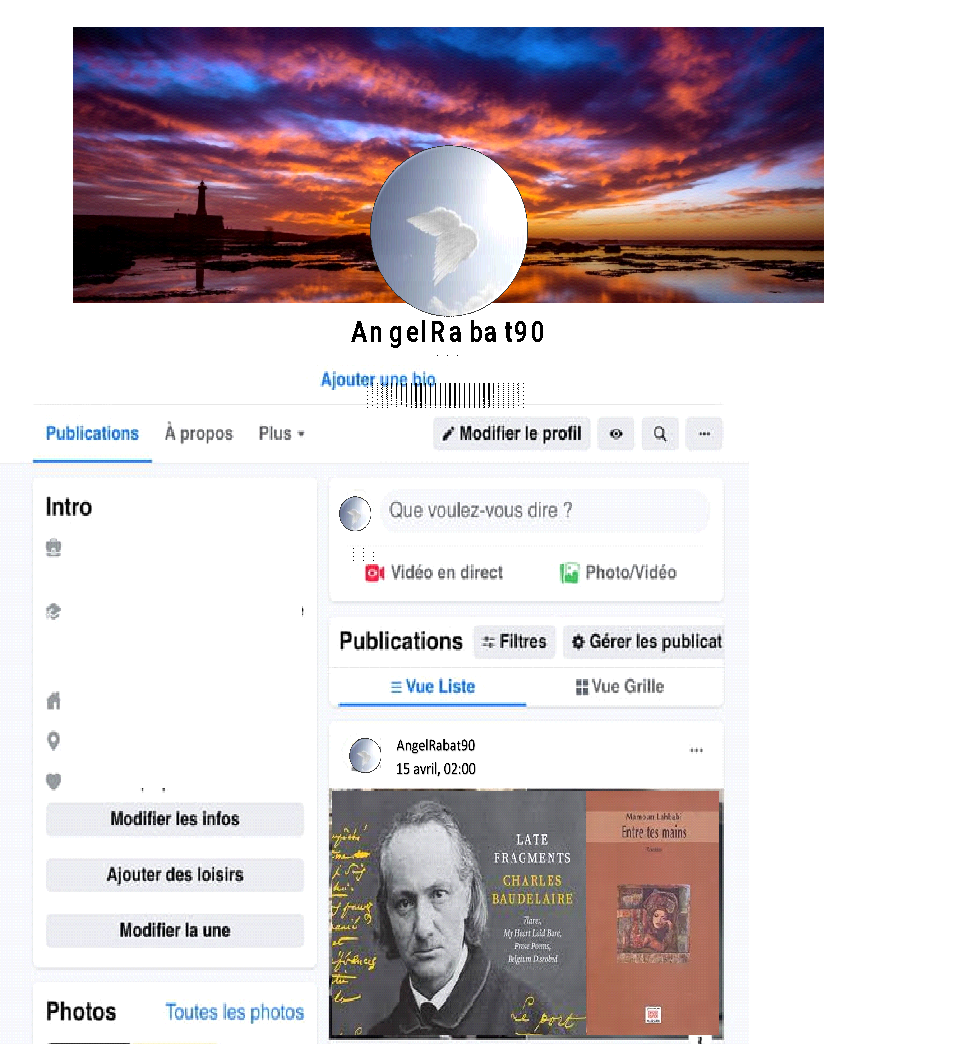 Activité 2 – Les premiers échanges entre Karim et AngelRabat90 Faire découvrir les premiers échanges entre Karim et AngelRabat90. « Bang. (= Blang) […] votre connaissance. »Ajout au mur : Alors on danse, Stromae / Je ne regrette rien, Edith Piaf / Bad romance, Lady GagaKarim partage 🡪 Réaction de AngelRabat90 : 👍 / 👎Comment les messages s’échangent-ils entre Karim et AngelRabat90 ? avec hésitation / immédiatement / lentement / viteLa réaction de Karim à la situation ? il s’angoisse / il sourit / il pleure / il ritAu début : ils se vouvoient / se tutoient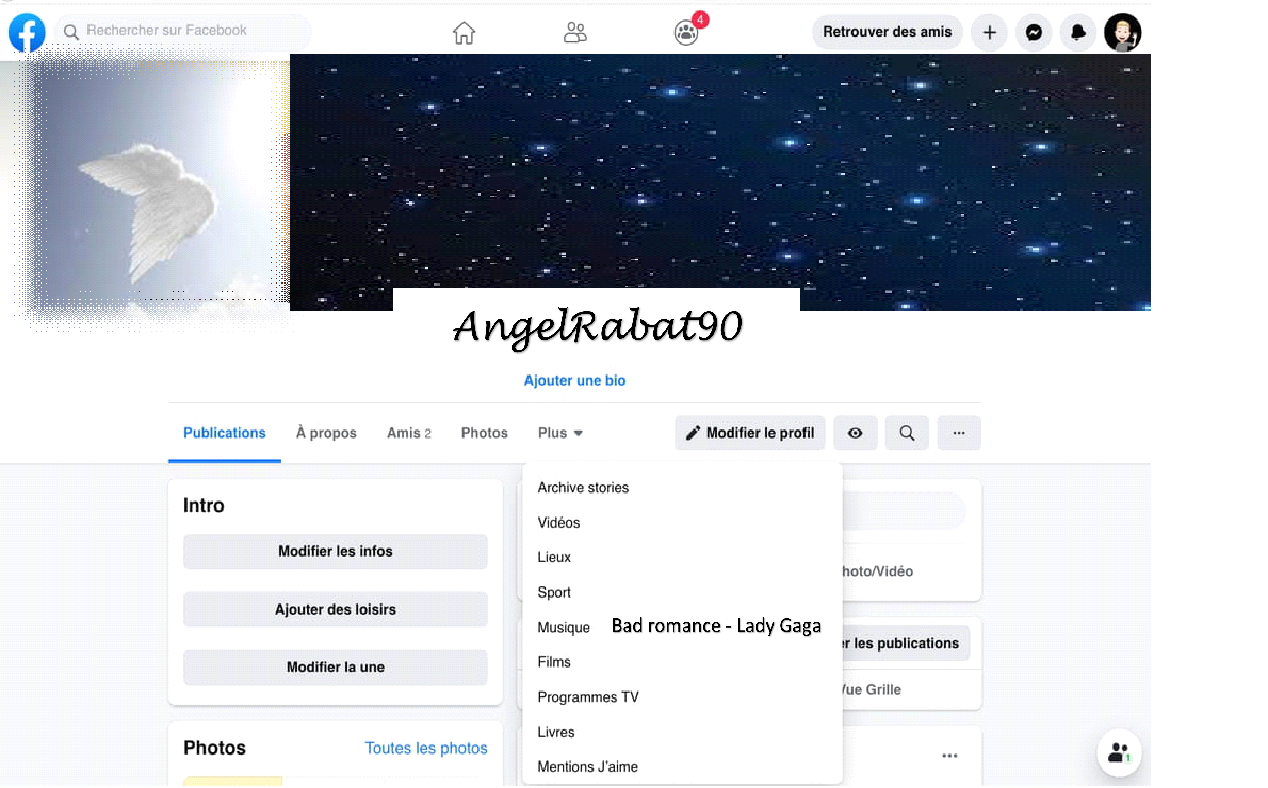 Activité 3 – Lexique Demander aux apprenants de trouver la bonne explication du lexique ci-dessous.	Corrigé :A-5 / B-6 / C-4 / D-2 / E-3 / F-1 Activité 4 – Les intérêts en communDemander aux apprenants de faire une liste des intérêts que Karim et Angel ont en commun :Pour trouver les réponses regarder dans l’extrait : « Il regarde de nouveau son mur. […] comme un déchirement. »Corrigé :La chanson « Bad romance « de Lady Gaga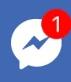 La poésie de Baudelaire et la littérature par exemple le roman Entre tes mains de Mamoun Lahbabi et les personnages mélancoliques de Murakami.  Activité 5L’intérêt virtuel / la réaction émotionnelle/physique de KarimDemander aux apprenants de chercher dans la Partie 4 L’intérêt virtuel que Karim porte aux messages d’AngelRabat90. La réaction émotionnelle ou physique de KarimActivité 6 – Demander aux apprenants de compléter le dialogue virtuel entre Karim et Angel Karim :	Merci pour votre invitation. Angel :	De rien. Je suis ravie de faire votre connaissance.Karim :	Je vois que vous citez Baudelaire sur votre mur.Angel:	J’aime beaucoup Baudelaire. Karim :	Effectivement, sa poésie est tellement belle	.Angel : 	Qu’est-ce que vous lisez en ce moment ?Karim :	Entre tes mains Angel :	Je connais ce roman. L'auteur est Lamoun Lahbabi.Karim :	Une belle histoire d’amour …Angel :	Quand je me sens moins bien, je lis MurakamiKarim:	Ah oui, ses personnages sont si mélancoliques, comme moi en ce moment, Angel :….….Karim :	Alors, bonne nuit, Angel.Angel:	Est-ce que tu seras connecté demain soir ?Karim:	Bien sûr.Angel:	Ça te dirait si on se retrouve vers 20h ?Karim :	Oui, bien sûr.Angel :	Alors, je vais te souhaiter une douce nuit. Quand tu seras allongé dans ton lit, imagine ma main sur ta joue et mes yeux pleins d’étoiles au-dessus des tiens…Endors-toi avec cette image, mon ange.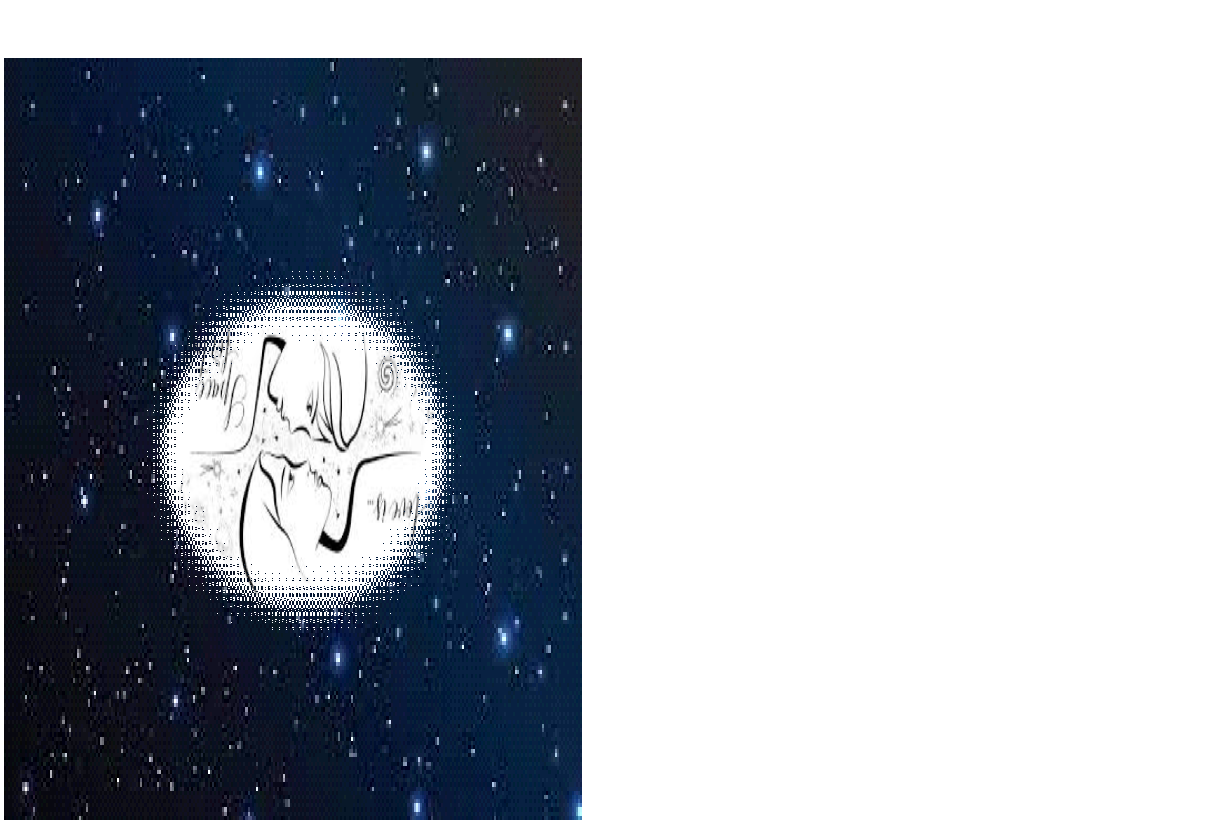 Activité 7 - L’ambiguïté : entre le virtuel et les émotions réelles Demander aux apprenants si la réaction de Karim aux messages d’AngelRabat90 est émotionnelle / physique ou virtuelle.Piste de correction :Les messages sont virtuels. Karim préfère le virtuel. (Ce n’est que le virtuel qui l’intéresse… La virtualité de ces contacts le séduit.) Pourtant une profonde émotion envahit ses sens. L’émotion le fait vivre physiquement ce lien virtuel. Dans sa solitude, il a l’impression que cette rencontre virtuelle est une faveur qui lui est accordée. (« touché par la grâce. ») Il s’entend avec Angel qui partage le même rapprochement aux textes littéraires que Karim. Les textes qui les intéressent parlent de l’amour.Dans la partie 3 Karim était comme anesthésié sur Facebook. Dans la partie 4 il est aussi dans une sphère irréelle où il se sent bien émotionnellement. Donc quand ils se souhaitent une bonne nuit, Karim se sent déchiré.C’est comme si le virtuel devient presque réel pour Karim.Activité 8 -L’émotion envahit et éveille ses sens. Demander aux apprenants de lier les expériences de Karim à un sens.  Quel sens est éveillé ? L’émotion éveille ses sens : La vue :Un ciel étoiléLe toucherTouché par la grâce (spirituel / psychologique)Une vague de chaleur se pose sur le cœur de Karim.L’ouïe :La musique (la phrase : « La musique fait le reste » de Partie 3 se répète en Partie 4. La musique transporte Karim dans une vie virtuelle où il se sent bien dans sa peau.)Le goût :Les mots qu’ils échangent ont une saveur particulière.C’est comme si le virtuel devient presque tangible ou réel pour Karim.PortfolioRédaction narrative (Extended writing 300-350 mots).Racontez un événement/une situation dans votre vie que vous avez vécu(e) avec tous vos sens.Section B : Petits messagesVous recevez une demande d’ami(e) sur Facebook.Dans vos premiers messages, vous partagez vos intérêts et découvrez des points en commun.Écrivez en 50 à 60 mots les premières informations que vous échangez en trois messages.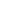 Fiche réalisée par :Mientjie CARBONELL, Afrikaanse Hoër Meisieskool PretoriaHedwig COETZEE, Pretoria Boys High SchoolHypocondriaque, Jean ZAGANIARISFICHE ENSEIGNANTNiveau A2/B1Partie n°4 – Karim/Karisme rencontre AngelRabat90Partie n°4 – Karim/Karisme rencontre AngelRabat90Objectifs principaux de la fiche - Faire découvrir la rencontre avec AngelRabat90, une nouvelle amie virtuelle. Objectifs linguistiquesRévision des adverbes formés d’un adjectif. Activités pour le portfolioPetits MessagesRédaction narrative (300-350 mots) Extended writing (narrative)Je suis ravie de faire votre connaissance.EnchantéeEcouter en boucleEcouter encore et encore D’embléeDu premier coupAccepté/faveur accordée par quelque chose de plus grand que vousTouché par la grâceUn profond changement physiqueSe fissurerGrande douleur morale avec impression de rupture intérieureUn déchirementL’intérêt virtuelLa réaction émotionnelle/physique de KarimCe n’est que le virtuel qui l’intéresseIl sourit de nouveau. (Il est content)La virtualité de ces contacts le séduitUne profonde émotion envahit ses sens. Il se sent comme touché par la grâce. (Il se sent serein.)Le courant passe immédiatement entre eux. (Ils s’entendent tout de suite. (C’est électrique – le coup de foudre.  Amoureux au virtuel).Envoie un message privé – (une relation virtuelle à part, privilégiée)Quelque chose se fissure doucement en lui.EXPERIENCESENSUn ciel étoilé.La vueUne vague de chaleur se pose sur le cœur de Karim.Le toucherLa musique fait le reste. Il écoute Lady Gaga en boucle.L’ouïeLes mots ont une saveur particulière.Le goût